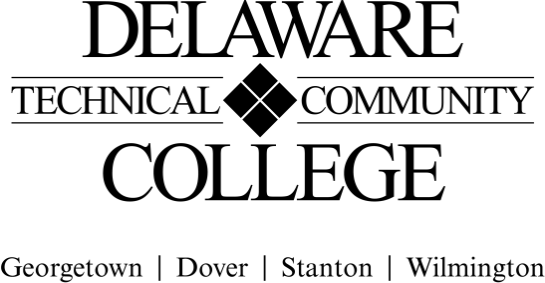 Course Evaluation Measures Course number:  PLG 175Course title:  Estate Administration and ProbateCampus location(s):  Dover, GeorgetownEffective semester:  202251Core Course Performance Objectives 1.	Use basic legal terminology of wills and trusts. (CCC 1; PGC 4)2.	Explain the functions of wills and trusts. (CCC 1; PGC 5)3.	Prepare the basic instruments in the fields of estate and probate law. (CCC 1, 2; PGC 2)4.	Explain the paralegal’s functions and those of the attorney in the field of estate and probate law. (CCC 1; PGC 1, 5)5.	Identify the authorized limits of the paralegal’s practice in the field of estate and probate law. (CCC 4; PGC 1, 3)Summative EvaluationsPlease note: All courses must have a minimum of four summative evaluation measures, and those measures should include a variety of evaluation methods (e.g., test, oral presentation, group project). Please list all summative evaluation measures.  In addition to these summative measures, a variety of formative exercises/quizzes/other assignments should be used to guide instruction and learning but do not need to be included on this template. For each measure, please include a scope of the assignment: for example, if requiring a research paper, include the range of required number of words and number and types of sources; for a test, include the types and number of questions; for a presentation, include the minimum and maximum time, and so on. FINAL COURSE GRADE(Calculated using the following weighted average) (Electronic Signature Permitted)Submitted by (Collegewide Lead): Jennifer Morton				Date 7/29/2021☐ Approved by counterparts		 	 			Date ___________________X Reviewed by Curriculum Committee 	 				Date ___8/3/21________________Evaluation Measures: Include each agreed upon measure and scope of that measure (see above).Which CCPO(s) does this evaluation measure? Tests – (4) Tests after each chapter/unit to consist of True/False, Matching, Fill in the Blank, and Essay Questions1,2,3,4,5Drafting Assignment #1 – Students will draft a will based on a fact pattern given by the instructor. The document must comply with laws of the State of Delaware.1,2,3,4,5Drafting Assignment #2 – Students will draft a trust based on a fact pattern given by the instructor.  The document must comply with the laws of the State of Delaware.1,2,3,4,5Final Exam – Final to consists of True/False, Matching, Fill in the Blank, and Essay Questions.1,2,3,4,5Evaluation MeasurePercentage of final gradeSummative: Tests (4) (equally weighted)20%Summative: Drafting Assignments (15% each)30%Summative: Final Exam30%Formative: Homework (equally weighted)10%Formative: Participation10%TOTAL100%